37  INSTRUCTIONS TO PAPER SETTERS:                                                  MAXIMUM MARKS: 75  1. Question No. 1 should be compulsory and cover the entire syllabus. This question should have objective or  short answer type questions. It should be of 25 marks.  2. Apart from Question No. 1, rest of the paper shall consist of four units as per the syllabus. Every unit should  have two questions. However, student may be asked to attempt only 1 question from each unit. Each question should be of 12.5 marks Objective: The objective of the paper is to facilitate the student with the knowledge of microprocessor systems and microcontroller. UNIT- I  Introduction to Microprocessor Systems: Architecture and PIN diagram of 8085, Timing Diagram, memory organization, Addressing modes, Interrupts. Assembly Language Programming.  [T1][No. of hrs. 10] UNIT- II  8086 Microprocessor: 8086 Architecture, difference between 8085 and 8086 architecture, generation of physical address, PIN diagram of 8086, Minimum Mode and Maximum mode, Bus cycle, Memory Organization, Memory Interfacing, Addressing Modes, Assembler Directives, Instruction set of 8086, Assembly Language Programming, Hardware and Software Interrupts. [T2][No. of hrs. :12]  UNIT- III Interfacing of 8086 with 8255, 8254/ 8253, 8251, 8259: Introduction, Generation of I/O Ports, Programmable Peripheral Interface (PPI)-Intel 8255, Sample-and-Hold Circuit and Multiplexer, Keyboard and Display Interface, Keyboard and Display Controller (8279), Programmable Interval timers (Intel 8253/8254), USART (8251), PIC (8259), DAC, ADC, LCD, Stepper Motor. [T1][No. of hrs. :12] UNIT-IV Overview of Microcontroller 8051: Introduction to 8051 Micro-controller, Architecture, Memory organization, Special function registers, Port Operation, Memory Interfacing, I/O Interfacing, Programming 8051 resources, interrupts, Programmer’s model of 8051, Operand types, Operand addressing, Data transfer instructions, Arithmetic instructions, Logic instructions, Control transfer instructions, Timer & Counter Programming, Interrupt Programming. 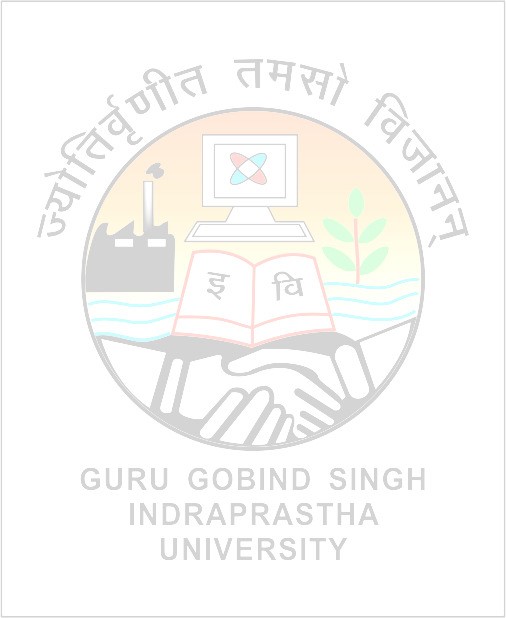 [T3][No. of hrs. 11] Text Books:  [T1] 	Muhammad 	Ali 	Mazidi, 	“Microprocessors 	and 	Microcontrollers”, 	Pearson, 	2006 [T2] 	Douglas V Hall, “Microprocessors and Interfacing, Programming and Hardware” Tata McGraw Hill,  2006. [T3] 	Ramesh Gaonkar, “MicroProcessor Architecture, Programming and Applications with the 8085”, PHI References Books:  [R1] Muhammad Ali Mazidi, Janice Gillispie Mazidi, Rolin D. MCKinlay “The 8051 Microcontroller and Embedded Systems”, 2nd Edition, Pearson Education 2008. [R2] 	Kenneth J. Ayala, “The 8086 Microprocessor: Programming & Interfacing The PC”, Delmar Publishers,  2007. [R3] 	A K Ray, K M Bhurchandi, “Advanced Microprocessors and Peripherals”, Tata McGraw Hill, 2007MICROPROCESSORS AND MICROCONTROLLERS Paper Code: ETEC-305  	 	 	 	 	 	 L T/P C Paper: Microprocessors and Microcontrollers 	 	 	 	 3 1 4  